f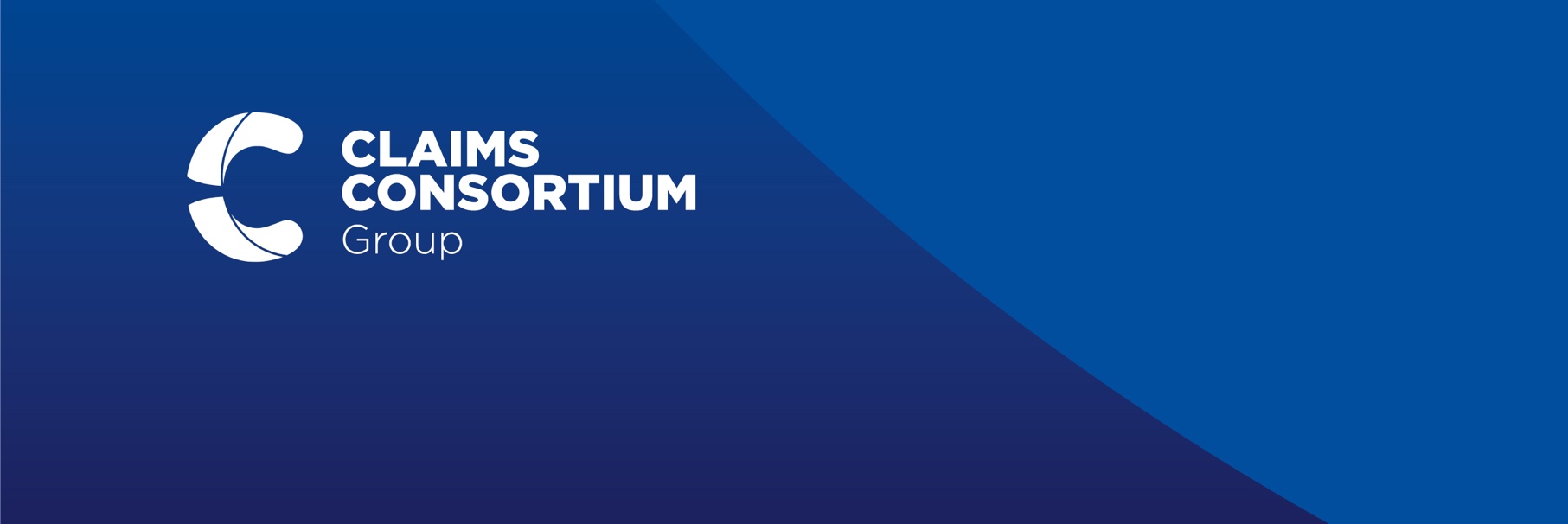 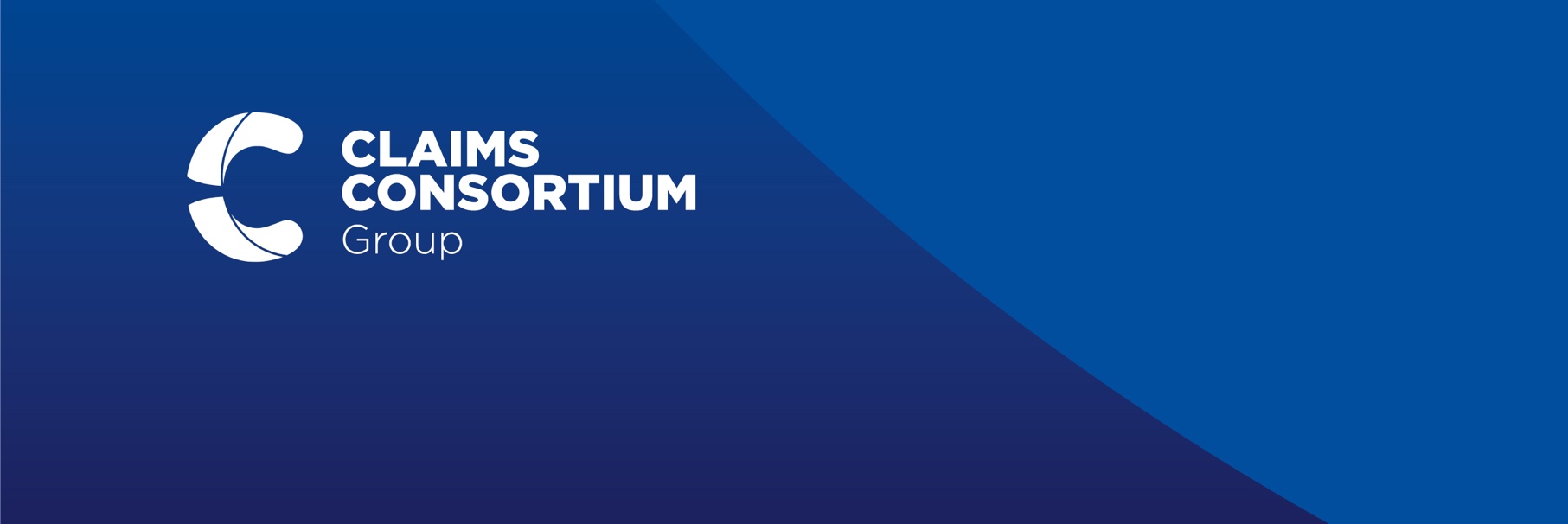 Please only submit this form for claims relating to loss/damage under your gap insurance policy and forward to Claims.tpa@claimsconsortiumgroup.co.uk. For any other claims, please refer to your policy documents.POLICYHOLDER DETAILS CLAIMANT DETAILS (if different to Policy Holder)DETAILS OF CLAIMDETAILS OF POLICE REPORTBEFORE SUBMITTING THIS FORM, PLEASE ENSURE THAT ALL THEFT OR MALICIOUS DAMAGE CLAIMS ARE REPORTED TO THE POLICE.
CIRCUMSTANCES OF INCIDENT AND MOTOR VEHICLE CLAIM SETTLEMENTPLEASE PROVIDE FULL DETAILS OF THE CIRCUMSTANCES LEADING UP TO AND SURROUNDING THE INCIDENT, AND ITS DISCOVERY
DETAILS OF DOCUMENTATION REQUIRED:PLEASE ENSURE THE BELOW IS SUBMITTED WITH YOUR CLAIM FORM; FAILURE TO DO SO MAY RESULT IN A DELAY OR YOUR CLAIM NOT BEING PROCESSED AT ALL.		*Please do not accept any offer from your Motor Insurer until your Motor GAP claim has been reviewedCLAIMANT DECLARATION
WHAT TO DO NEXT
PLEASE BE AWARE: You should not accept any settlement offer from your motor insurer until we have reviewed your claim.POLICY DETAILS
PLEASE BE AWARE: You should not accept any settlement offer from your motor insurer until we have reviewed your claim.POLICY DETAILS
POLICY NUMBERPOLICY START DATEFIRST NAME(S)SURNAMEDATE OF BIRTHEMAILTELEPHONE 1TELEPHONE 2FIRST NAME(S)SURNAMEDATE OF BIRTHEMAILTELEPHONE 1TELEPHONE 2HOME ADDRESSHOME ADDRESSADDRESS LINE 1ADDRESS LINE 2ADDRESS LINE 3CITY / TOWNPOSTCODEVEHICLE REGISTRATIONMAKE & MODELWHERE DID THE INCIDENT OCCUR?DATE / TIME OF INCIDENTDATE / TIME OF INCIDENTINCIDENT ADDRESS (IF KNOWN)SETTLEMENT OFFER FROM MOTOR VEHICLE INSURERDO YOU HAVE ANY OTHER INSURANCE COVERING THE LOSS? IF YES PLEASE PROVIDE FURTHER DETAILSYES/NONAME OF INSURANCE & POLICY NUMBERWAS THE INCIDENT REPORTED TO THE POLICE?WAS THE INCIDENT REPORTED TO THE POLICE?YES / NODATE / TIME OF REPORTHOW WAS THE REPORT MADE?REPORT MADE AS THEFT/DAMAGEADDRESS & TELEPHONE OF POLICE STATIONADDRESS & TELEPHONE OF POLICE STATIONPOLICE CRIME REFERENCE NUMBERPOLICE CRIME REFERENCE NUMBERDESCRIPTION OF DOCUMENTDOCUMENT ATTACHED WITH NEW CLAIM?Settlement letter/ Motor Insurer’s offer*Yes/NoCopy of V5/LogbookYes/NoCertificate of Motor InsuranceYes/NoCopy of Driving LicenceYes/NoInvoice for vehicleYes/NoMOT certificateYes/NoMotor Insurance company offerYes/NoFinance AgreementYes/NoHAVE YOU EVER BEEN CONVICTED OR DO YOU HAVE A CONVICTION PENDING FOR FRAUD, 
THEFT OR OTHER DISHONESTY?HAVE YOU EVER BEEN CONVICTED OR DO YOU HAVE A CONVICTION PENDING FOR FRAUD, 
THEFT OR OTHER DISHONESTY?HAVE YOU EVER BEEN CONVICTED OR DO YOU HAVE A CONVICTION PENDING FOR FRAUD, 
THEFT OR OTHER DISHONESTY?YES / NO I DECLARE THAT THE ABOVE STATEMENTS ARE TRUE AND CORRECT TO THE BEST OF MY KNOWLEDGE AND BELIEF. 
I UNDERSTAND THAT ANY MISSTATEMENTS OR WITHOLDING OF INFORMATION WILL RENDER MY CLAIM VOID AND MAYLEAD TO CRIMINAL PROCEEDINGS AGAINST ME. 
I HAVE NOT WITHELD ANY INFORMATION CONNECTED WITH THIS INCIDENT AND AGREE TO PROVIDE ANY FURTHER INFORMATION OR DOCUMENTATION AS MAY BE REQUIRED.
I AGREE THAT THE INSURER SHALL HAVE ABSOLUTE DISCRETION IN THE CONDUCT OF ANY PROCEEDINGS OR SETTLEMENTS OF ANY CLAIMS AGAINST ME ARISING OUT OF THIS INCIDENT.
I UNDERSTAND THAT THE INSURER DOES NOT ADMIT ANY LIABILITY BY THE ISSUE OF THIS FORM.I DECLARE THAT THE ABOVE STATEMENTS ARE TRUE AND CORRECT TO THE BEST OF MY KNOWLEDGE AND BELIEF. 
I UNDERSTAND THAT ANY MISSTATEMENTS OR WITHOLDING OF INFORMATION WILL RENDER MY CLAIM VOID AND MAYLEAD TO CRIMINAL PROCEEDINGS AGAINST ME. 
I HAVE NOT WITHELD ANY INFORMATION CONNECTED WITH THIS INCIDENT AND AGREE TO PROVIDE ANY FURTHER INFORMATION OR DOCUMENTATION AS MAY BE REQUIRED.
I AGREE THAT THE INSURER SHALL HAVE ABSOLUTE DISCRETION IN THE CONDUCT OF ANY PROCEEDINGS OR SETTLEMENTS OF ANY CLAIMS AGAINST ME ARISING OUT OF THIS INCIDENT.
I UNDERSTAND THAT THE INSURER DOES NOT ADMIT ANY LIABILITY BY THE ISSUE OF THIS FORM.I DECLARE THAT THE ABOVE STATEMENTS ARE TRUE AND CORRECT TO THE BEST OF MY KNOWLEDGE AND BELIEF. 
I UNDERSTAND THAT ANY MISSTATEMENTS OR WITHOLDING OF INFORMATION WILL RENDER MY CLAIM VOID AND MAYLEAD TO CRIMINAL PROCEEDINGS AGAINST ME. 
I HAVE NOT WITHELD ANY INFORMATION CONNECTED WITH THIS INCIDENT AND AGREE TO PROVIDE ANY FURTHER INFORMATION OR DOCUMENTATION AS MAY BE REQUIRED.
I AGREE THAT THE INSURER SHALL HAVE ABSOLUTE DISCRETION IN THE CONDUCT OF ANY PROCEEDINGS OR SETTLEMENTS OF ANY CLAIMS AGAINST ME ARISING OUT OF THIS INCIDENT.
I UNDERSTAND THAT THE INSURER DOES NOT ADMIT ANY LIABILITY BY THE ISSUE OF THIS FORM.I DECLARE THAT THE ABOVE STATEMENTS ARE TRUE AND CORRECT TO THE BEST OF MY KNOWLEDGE AND BELIEF. 
I UNDERSTAND THAT ANY MISSTATEMENTS OR WITHOLDING OF INFORMATION WILL RENDER MY CLAIM VOID AND MAYLEAD TO CRIMINAL PROCEEDINGS AGAINST ME. 
I HAVE NOT WITHELD ANY INFORMATION CONNECTED WITH THIS INCIDENT AND AGREE TO PROVIDE ANY FURTHER INFORMATION OR DOCUMENTATION AS MAY BE REQUIRED.
I AGREE THAT THE INSURER SHALL HAVE ABSOLUTE DISCRETION IN THE CONDUCT OF ANY PROCEEDINGS OR SETTLEMENTS OF ANY CLAIMS AGAINST ME ARISING OUT OF THIS INCIDENT.
I UNDERSTAND THAT THE INSURER DOES NOT ADMIT ANY LIABILITY BY THE ISSUE OF THIS FORM.SIGNED BY THE INSUREDDATESIGNED BY THE CLAIMANT 
(IF DIFFERENT)DATEIF YOU ARE UNABLE TO PROVIDE THE REQUESTED DOCUMENTATION, PLEASE EXPLAIN FURTHER IN WRITING 
(ON A SEPARATE SHEET). THE SIGNED, COMPLETED CLAIM FORM AND ATTACHMENTS SHOULD THEN BE RETURNED TO OUR CLAIMS TEAM AT THE FOLLOWING ADDRESS.IF YOU ARE UNABLE TO PROVIDE THE REQUESTED DOCUMENTATION, PLEASE EXPLAIN FURTHER IN WRITING 
(ON A SEPARATE SHEET). THE SIGNED, COMPLETED CLAIM FORM AND ATTACHMENTS SHOULD THEN BE RETURNED TO OUR CLAIMS TEAM AT THE FOLLOWING ADDRESS.Office opening hours are 
8am – 6pm Monday to FridayCLAIMS HELPLINE: 0330 174 2071EMAIL: Claims.tpa@claimsconsortiumgroup.co.uk